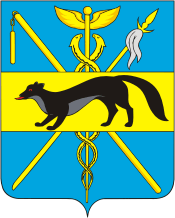 АДМИНИСТРАЦИЯБОГУЧАРСКОГО МУНИЦИПАЛЬНОГО РАЙОНАВОРОНЕЖСКОЙ ОБЛАСТИПОСТАНОВЛЕНИЕот «01» февраля 2019 г. № 43г. БогучарО внесении изменений в постановление администрации Богучарского муниципального района Воронежской области от 02.09.2015 № 461 «Об утверждении административного регламента по предоставлению муниципальной услуги «Утверждение и выдача схем расположения земельных участков на кадастровом плане территории»В соответствии с Федеральными законами от 06.10.2003 № 131-ФЗ «Об общих принципах организации местного самоуправления в Российской Федерации», от 27.07.2010 № 210-ФЗ «Об организации предоставления государственных и муниципальных услуг», Уставом Богучарского муниципального района, администрация Богучарского муниципального района ПОСТАНОВЛЯЕТ:1. Внести в постановление администрации Богучарского муниципального района Воронежской области от 02.09.2015 № 461 «Об утверждении административного регламента по предоставлению муниципальной услуги «Утверждение и выдача схем расположения земельных участков на кадастровом плане территории» следующие изменения:1.1. В наименовании постановления слова «Утверждение и выдача схем расположения земельных участков на кадастровом плане территории» и далее по тексту заменить словами «Принятие решения об утверждении схемы расположения земельного участка на кадастровом плане территории».2. Контроль за исполнение настоящего постановления возложить на заместителя главы администрации Богучарского муниципального района Кожанова А.Ю..Глава Богучарского муниципального районаВ.В. Кузнецов